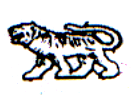 АДМИНИСТРАЦИЯ МИХАЙЛОВСКОГО МУНИЦИПАЛЬНОГО
РАЙОНА ПРИМОРСКОГО КРАЯ
П О С Т А Н О В Л Е Н И Е 
____________                                           с. Михайловка                                                  №_______Об утверждении Устава муниципального бюджетного общеобразовательного учреждения «Основная общеобразовательная школа с. Николаевка» Михайловского муниципального районав новой редакции	В  соответствии с Федеральным законом от 06.10.2003  № 131-ФЗ  «Об общих принципах организации местного самоуправления в Российской Федерации», Федеральным законом от 08.05.2010 № 83-ФЗ «О внесении изменений в отдельные законодательные акты Российской Федерации в связи с совершенствованием правового положения государственных (муниципальных) учреждений», Федеральным Законом от 29.12.2012  № 273-ФЗ «Об образовании в Российской Федерации», администрация Михайловского муниципального районаПОСТАНОВЛЯЕТ:1. Утвердить Устав муниципального бюджетного общеобразовательного учреждения «Основная общеобразовательная школа с. Николаевка» Михайловского муниципального района в новой редакции (прилагается).2. Признать утратившим силу постановление администрации Михайловского муниципального района от 25.12.2014 года № 1563-па «Об утверждении Устава муниципального бюджетного общеобразовательного учреждения «Основная общеобразовательная школа с. Николаевка»  Михайловского муниципального района в новой редакции.3. Муниципальному бюджетному общеобразовательному бюджетному учреждению «Основная общеобразовательная школа с. Николаевка» Михайловского муниципального района (Абрамович) обеспечить регистрацию Устава в новой редакции, в установленном законодательством порядке. 	4. Муниципальному казённому учреждению «Управление по организационно-техническому обеспечению деятельности администрации Михайловского муниципального района» (Шевченко) разместить настоящее постановление на официальном сайте администрации Михайловского муниципального района.	5. Настоящее постановление вступает в силу с момента его размещения на сайте.	6. Контроль за выполнением настоящего постановления возложить на заместителя главы администрации муниципального района Н.В. Андрущенко.У С Т А Вмуниципального бюджетного общеобразовательного учреждения  «Основная общеобразовательная школа с. Николаевка» Михайловского муниципального района(новая редакция)с. Николаевка, 2015Общие положения1.1. Настоящий Устав разработан в соответствии с Федеральным Законом Российской Федерации от 29 декабря 2012 г. №273-ФЗ «Об образовании в Российской Федерации» и иным действующим законодательством Российской Федерации, Уставом Михайловского муниципального района и регулирует деятельность муниципального бюджетного общеобразовательного учреждения «Основная общеобразовательная школа с. Николаевка» Михайловского муниципального района Приморского края (далее Учреждение), реализующего основные общеобразовательные программы начального общего, основного общего, и дополнительного образования.1.2. Учредителем и собственником имущества учреждения является Михайловский муниципальный район. Функции и полномочия учредителя и собственника возложены на администрацию Михайловского муниципального района (далее - Учредитель).1.3. Куратором учреждения является управление по вопросам образования администрации Михайловского муниципального района (далее – Куратор).1.4. Полное официальное наименование учреждения: муниципальное бюджетное общеобразовательное учреждение «Основная общеобразовательная школа с. Николаевка» Михайловского муниципального района1.5. Сокращенное официальное наименование учреждения: МБОУ ООШ с. Николаевка Михайловского муниципального района1.6. Организационно-правовая форма МБОУ СОШ с. Николаевка- бюджетное учреждение.Тип - общеобразовательное учреждениеВид - средняя общеобразовательная школа1.7. Юридический адрес учреждения: 692666 Приморский край Михайловский район с. Николаевка, ул. Ленинская дом 84-А1.8. Деятельность учреждения осуществляется по адресу: 696566 Приморский край Михайловский район с. Николаевка, ул. Ленинская дом 84-АПредмет и цели деятельности учреждения2.1. Предметом деятельности учреждения является реализация конституционного права граждан Российской Федерации на получение общедоступного и бесплатного начального общего, основного общего  образования в интересах человека, семьи, общества и государства; обеспечение охраны и укрепления здоровья и создание благоприятных условий для разностороннего развития личности, в том числе возможности удовлетворения потребности учащихся в самообразовании и получении дополнительного образования; обеспечение отдыха граждан, создание условий для культурной, спортивной, и иной деятельности населения.2.2. Целями деятельности учреждения является осуществление образовательной деятельности по образовательным программам различных видов, уровней и направлений в соответствии с пунктами 2.3, 2.6 настоящего Устава. 2.3. Основными видами деятельности учреждения является реализация:2.3.1. образовательных программ начального общего образования;2.3.2. образовательных программ основного общего образования;2.4. Учредитель формирует и утверждает муниципальное задание для учреждения  в  соответствии с основными видами деятельности учреждения.   2.5. Учреждение не вправе отказаться от выполнения муниципального задания.2.6. Учреждение вправе сверх установленного муниципального задания, а также в случаях, определенных федеральными законами, осуществлять, в том числе для физических и юридических лиц, за плату следующие виды деятельности, не являющиеся основными:2.6.1. услуги в сфере культуры, 2.6.2. услуги в сфере физической культуры и спорта, 2.6.3. услуги в сфере образования,2.6.4. услуги в сфере коррекционной педагогики,2.6.5. организацию и проведение массовых мероприятий, 2.6.6. организацию отдыха и оздоровления детей,2.6.7. организацию присмотра и ухода за обучающимися,2.6.8. консультационные услуги,2.6.9.прокат инвентаря и оборудования2.6.10.предоставление в аренду помещений с согласия Учредителя.2.7. Порядок определения указанной платы устанавливается администрацией Михайловского муниципального района. 2.8. Учреждение организует работу с обучающимися согласно годовому календарному учебному графику.2.9. Деятельность учреждения регламентируется нормативными правовыми актами, настоящим Уставом и принимаемыми в соответствии с ним иными локальными нормативными актами. Локальные нормативные акты утверждаются приказом директора, за исключением случаев участия коллегиальных органов в таком утверждении. Организация деятельности и управление учреждением3.1. Учреждение строит свои отношения с муниципальными органами, другими организациями и гражданами во всех сферах на основе договоров, соглашений, контрактов.3.2. Учреждение свободно в выборе форм и предмета договоров и обязательств, любых других условий взаимоотношений с организациями, которые не противоречат действующему законодательству и настоящему Уставу.3.3. Управление организацией осуществляется на основе принципов единоначалия и коллегиальности.3.4. Единоличным исполнительным органом учреждения является директор, к компетенции которого относится осуществление текущего руководства ее деятельностью, в том числе:3.3.1. организация осуществления в соответствии с требованиями нормативных правовых актов образовательной и иной деятельности Учреждения; 3.3.2. организация обеспечения прав участников образовательного процесса в учреждении;3.3.3. организация разработки и принятие локальных нормативных актов, индивидуальных распорядительных актов учреждения;3.3.4. организация и контроль работы административно-управленческого аппарата;3.3.5. установление штатного расписания; 3.3.6. прием на работу работников, заключение и расторжение с ними трудовых договоров, 3.3.7. распределение должностных обязанностей,3.3.8. материально-техническое обеспечение образовательной деятельности, оборудование помещений в соответствии с государственными и местными нормами и требованиями. 3.3.9. предоставление учредителю и общественности ежегодного отчета о поступлении и расходовании финансовых и материальных средств, а также отчета о результатах самообследования,3.3.10. проведение самообследования, обеспечение функционирования внутренней системы оценки качества образования,3.3.11. поощрение обучающихся в соответствии с установленными образовательной организацией видами и условиями поощрения за успехи в физкультурной, спортивной деятельности,3.3.12. индивидуальный учет результатов освоения обучающихся образовательных программ и поощрений обучающихся, а также хранения в архивах информации об этих результатах и поощрениях на бумажных и (или) электронных носителях,3.3.13. создание условий для занятий обучающихся физической культурой и спортом,3.3.14. создание необходимых условий для охраны и укрепления здоровья, питания обучающихся и работников образовательного учреждения, 3.3.15. обеспечение создания и ведения официального сайта учреждения в сети «Интернет»,3.3.16. прием обучающихся в образовательную организацию,3.3.17. осуществление текущего контроля успеваемости и промежуточной аттестации обучающихся, установление их форм, периодичности и порядка проведения.3.3.18. использование и совершенствования методов обучения и воспитания, образовательных технологий, электронного оборудования. 3.3.19. решение иных вопросов, которые не составляют исключительную компетенцию коллегиальных органов управления учреждения, определенную настоящим Уставом.Директор принимает решения самостоятельно, если иное не установлено настоящей главой, и выступает от имени учреждения без доверенности. 3.4. Директор назначается Учредителем в соответствии с Трудовым кодексом РФ.3.5. Органами коллегиального управления учреждения являются:3.5.1. общее собрание  работников учреждения;3.5.2. педагогический совет,3.5.3. Совет родителей (законных представителей)3.5.4. Профессиональный союз работников.3.6. Общее собрание работников учреждения является постоянно действующим высшим органом коллегиального управления. Полномочия работников учреждения осуществляются общим собранием работников учреждения. В общем собрании работников участвуют все работники, работающие в Учреждения по основному месту работы (на основании трудовых договоров). Общее собрание работников действует бессрочно. Собрание считается правомочным, если на нем присутствует не менее двух третей списочного состава работников учреждения. Общее собрание  работников учреждения собирается по мере надобности, но не реже 1 раз в год и действует на основании положения о нем. Решение общего собрания работников учреждения оформляется протоколом. 3.7. К компетенции общего собрания работников учреждения относится:3.7.1. определение основных направлений деятельности учреждения, перспективы ее развития, 3.7.2. рекомендации по вопросам изменения Устава учреждения, ликвидации и реорганизации учреждения, 3.7.3. принятие коллективного договора, правил внутреннего трудового распорядка учреждения, 3.7.4. рекомендации по плану финансово-хозяйственной деятельности учреждения, заслушивать отчет директора учреждения о его исполнении, 3.7.5. избрание представителей в органы и комиссии учреждения,3.7.6. рассмотрение иных вопросов деятельности учреждения, принятых Общим собранием к своему рассмотрению либо вынесенных на его рассмотрение директором учреждения. 3.8. Решения собрания принимаются открытым голосованием простым большинством голосов, присутствующих на заседании. В случае равенства голосов решающим является голос председателя. 3.9. Педагогический совет учреждения является постоянно действующим органом коллегиального управления, определяющим стратегическое направление развитие учреждения. В педагогический совет входят все педагогические работники, работающие в учреждения на основании трудового договора. Педагогический совет действует бессрочно. Педагогический совет работает по плану, являющемуся составной частью плана работы школы. Заседания педагогического совета созываются, как правило, один раз в квартал, в соответствии с планом работы школы. Заседание педагогического совета правомочно, если на нем присутствует более половины членов педагогического совета. 3.10. К компетенции педагогического совета учреждения относится:3.10.1. реализация государственной политики по вопросам образования;3.10.2. совершенствование организации образовательного процесса учреждения, 3.10.3. определение основных направлений развития учреждения, повышения качества и эффективности образовательного процесса, 3.10.4.внедрение в практику работы учреждения достижений педагогической науки и передового педагогического опыта, 3.10.5. разработка образовательных программ учреждения, 3.10.6. принятие решений о ведении платной образовательной деятельности по конкретным образовательным программам, 3.10.7. принятие решений о создании спецкурсов, факультативов, кружков и др., 3.10.8. определение режима занятий, 3.10.9. принятие решений о требованиях к одежде обучающихся, 3.10.10. принятие решений о переводе обучающегося из одного творческого объединения в другое, о награждении обучающихся,3.10.11. принятие решений о допуске выпускников 9 класса к итоговой аттестации, об освобождении от промежуточной аттестации, о переводе учащихся в следующий класс;3.10.12. принятие решения об отчислении обучающегося в соответствии с законодательством, 3.10.13. принятие решений  о награждении обучающихся, 3.10.14. принятие решений о распределении стимулирующей части выплат в рамках положения об оплате труда учреждения, 3.10.15. принятие решения о награждении педагогических работников за высокие результаты в работе государственными и отраслевыми наградами.3.10.16. вовлечение родителей (законных представителей) в образовательный процесс.3.10.17. осуществление взаимодействия с родителями (законными представителями) несовершеннолетних обучающихся по вопросам организации образовательного процесса,3.10.18. рекомендации директору учреждения по вопросам, связанным с ведением образовательной деятельности учреждения, 3.10.19. поддержка общественных инициатив по совершенствованию обучения и воспитания учащихся. 3.10.20. создание комиссии по урегулированию споров между участниками образовательных отношений, в случае несогласия учащихся или родителей (законных представителей) несовершеннолетних учащихся с результатами промежуточной аттестации для принятия решения по существу вопроса;3.11. Решения педагогического совета принимаются открытым голосованием простым большинством голосов, присутствующих на заседании. В случае равенства голосов решающим является голос председателя.3.12. Совет родителей (законных представителей) создаются по инициативе обучающихся и родителей (законных представителей) несовершеннолетних обучающихся в целях учета их мнения по вопросам управления Организацией и при принятии Организацией локальных нормативных актов, затрагивающих их права и законные интересы.3.13. Профессиональный союз работников Организации действует в целях учета мнения работников организации по вопросам управления Организацией и при принятии Организацией локальных нормативных актов, затрагивающих их права и законные интересы.Имущество и средства учреждения4.1. Имущество учреждения является муниципальной собственностью и закрепляется за ним на праве оперативного управления в соответствии с действующим законодательством Российской Федерации. 4.2. Учреждение имеет право владеть, пользоваться и распоряжаться                   закрепленным за ним имуществом в пределах установленных действующим                  законодательством Российской Федерации, в соответствии с целями деятельности, указаниями Учредителя, а также в соответствии с назначением имущества. 4.3. Учреждение без согласия Учредителя не вправе распоряжаться особо ценным движимым имуществом, закрепленным за ним Учредителем или приобретенным  учреждением за счет средств, выделенных ему Учредителем на приобретение такого имущества, а также недвижимым имуществом. 4.4. Остальным имуществом, находящимся у него на праве оперативного управления Организация вправе распоряжаться самостоятельно, если иное не установлено законом.4.5. Земельные участки закрепляются за учреждением в постоянное                   (бессрочное) пользование.4.6. Финансовое обеспечение выполнения муниципального задания Учреждением осуществляется в виде субсидий, выделяемых Учредителем с учетом расходов на содержание недвижимого имущества и особо ценного движимого имущества.4.7. Источниками формирования имущества учреждения являются:  	4.7.1. имущество, переданное учреждению в установленном законодательством порядке Учредителем;	4.7.2. доходы и имущество, приобретаемое учреждением за счет имеющихся у него финансовых средств, в том числе за счет доходов, получаемых от приносящей доход деятельности;	4.7.3. имущество, приобретаемое учреждением за счет финансовых средств, выделяемых Учредителем;	4.7.4. особо ценное движимое имущество;	4.7.5. безвозмездные поступления, добровольные пожертвования, целевые взносы физических и (или) юридических лиц;	4.7.6. средства, полученные от передачи сданного в аренду имущества, находящегося в муниципальной собственности и закрепленного на праве оперативного управления за учреждением;4.7.7. средства, полученные за счет предоставления платных дополнительных образовательных услуг, предусмотренных уставом.4.8. Учредитель вправе изъять лишнее, неиспользуемое, либо используемое не по назначению муниципальное имущество, закрепленное за Учреждением на праве оперативного управления и распорядиться им по своему усмотрению в рамках своих полномочий.	4.9. В случае сдачи в аренду с согласия Учредителя недвижимого имущества и особо ценного движимого имущества, закрепленного за учреждением Учредителем или приобретенного учреждением за счет средств, выделенных ему Учредителем на приобретение такого имущества, финансовое обеспечение содержания такого имущества Учредителем не осуществляется.4.10. Источниками формирования финансовых ресурсов учреждения являются:4.10.1. субсидии из муниципального бюджета на выполнение Учреждением муниципального задания;4.10.2.средства, выделяемые целевым назначением в соответствии с целевыми программами;4.10.3. доходы, от приносящей доходы деятельности;4.10.4. дары и пожертвования российских и иностранных юридических и физических лиц;4.10.5. иные источники, не запрещенные законодательством Российской Федерации.4.11. Финансовое обеспечение учреждения осуществляется на основе                   государственных (в том числе ведомственных) и местных нормативов в расчете на одного ребенка. Нормативы финансового обеспечения должны также учитывать затраты, не зависящие от количества детей.4.12. Уменьшение объема субсидии, предоставленной на выполнение муниципального задания, в течение срока его выполнения, осуществляется только при соответствующем изменении муниципального задания.4.13. Учреждение имеет право совершать крупную сделку с согласия Учредителя.4.14. Учреждение не вправе размещать денежные средства на депозитах в кредитных организациях, а также совершать сделки с ценными бумагами, если иное не предусмотрено федеральными законами.4.15. Учреждение не вправе совершать сделки, возможными последствиями которых является отчуждение или обременение имущества, закрепленного за учреждением, или имущества, приобретенного за счет средств, выделенных учреждению из муниципального бюджета, если иное не установлено законодательством Российской Федерации.4.16. Учреждение отвечает по своим обязательствам всем находящимся у него на праве оперативного управления имуществом, как закрепленным за учреждением Учредителем, так и приобретенным за счет доходов, полученных от приносящей доход деятельности, за исключением особо ценного движимого имущества, закрепленного за учреждением Учредителем или приобретенного учреждением за счет выделенных Учредителем средств, а также недвижимого имущества.Заключительные положения5.1. Изменения в Устав учреждения вносятся в порядке, установленном администрацией Михайловского муниципального района.5.2. Изменения в Устав вступают в силу после их государственной регистрации в порядке, установленном законодательством РФ.5.3. Источниками формирования имущества учреждения являются имущество и денежные средства, переданные Учредителем, поступления от приносящей доход деятельности, безвозмездные поступления в денежной и имущественной форме, а также иные источники в соответствии с законодательством Российской Федерации. 5.4. В случае ликвидации учреждения имущество, закрепленное за учреждением на праве оперативного управления, оставшееся после удовлетворения требований кредиторов, а также имущество, на которое в соответствии с федеральными законами не может быть обращено взыскание по его обязательствам, передается ликвидационной комиссией собственнику соответствующего имущества.Глава Михайловского муниципального района- Глава администрации  района      В.В. АрхиповУТВЕРЖДЕН        постановлением администрации Михайловского муниципального районаот________№ ________